lMADONAS NOVADA PAŠVALDĪBA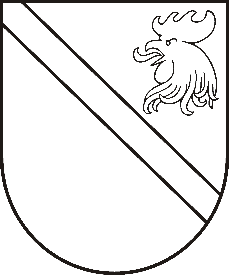 Reģ. Nr. 90000054572Saieta laukums 1, Madona, Madonas novads, LV-4801 t. 64860090, fakss 64860079, e-pasts: dome@madona.lv ___________________________________________________________________________MADONAS NOVADA PAŠVALDĪBAS DOMESLĒMUMSMadonā2018.gada 28.februārī							Nr.68									(protokols Nr.3, 28.p.)Par atbrīvošanu no telpu nomas maksasMadonas novada pašvaldībā saņemts sporta deju kluba „RONDO” vadītāja xxx iesniegums (Reģ.Nr.MNP/2.1.3.2./17/3490) ar lūgumu atbrīvot no Madonas pilsētas sporta centra telpu nomas maksas (zāles, ģērbtuves, palīgtelpas un ēdināšanas bloks) ikgadējā starptautiskā sporta deju festivāla-konkursa “Madonas valsis - 2018” vajadzībām 2018.gada 24.februārī. Pasākuma dalībnieki ir no Latvijas, Igaunijas un Lietuvas.Telpu nomas izmaksas aprēķinātas atbilstoši maksai par Madonas bērnu un jaunatnes sporta skolas un sporta centra sniegtajiem pakalpojumiem un sastāda 428.82 EUR (ar PVN). Atšifrējums: p.14.2.1.4. - Kultūras pasākumi zem 1000 vietām ar papildus sēdvietu uzstādīšanu un grīdas seguma maiņu par 1 dienu, kas ir 351.00 EUR (bez PVN) un p.14.2.1.8. - Telpu noma ēdināšanas pakalpojumu sniegšanai, kas ir 1.70 EUR par 1 m2 mēnesī x 60 m2 un sastāda 102.00 EUR (bez PVN) mēnesī vai 3.40 EUR par 1 dienu. Kopā: 354.40 EUR (bez PVN).Noklausījusies Kultūras nodaļas vadītāja p.i. I.Arājas sniegto informāciju, ņemot vērā 08.02.2018. Kultūras un sporta jautājumu komitejas atzinumu, 20.02.2018. Finanšu un attīstības komitejas atzinumu, atklāti balsojot: PAR – 13 (Agris Lungevičs, Zigfrīds Gora, Ivars Miķelsons, Artūrs Čačka, Antra Gotlaufa, Artūrs Grandāns, Gunārs Ikaunieks, Valda Kļaviņa, Andris Sakne, Rihards Saulītis, Aleksandrs Šrubs, Gatis Teilis, Kaspars Udrass), PRET – NAV, ATTURAS – NAV), Madonas novada pašvaldības dome  NOLEMJ:     Atbrīvot sporta deju klubu “RONDO” no Madonas pilsētas sporta halles telpu nomas maksas ikgadējā starptautiskā sporta deju festivāla-konkursa “Madonas valsis - 2018” vajadzībām 2018.gada 24.februārī.Domes priekšsēdētājs					A.Lungevičs